   UNITED UNITARIAN UNIVERSALIST CONGREGATION  GATHERINGGathering Music  				              Alex Chilsen	      I Could Write A Book, Rodgers and HartWelcome and Announcements   	             	 Prelude					              Alex Chilsen	There Will Never Be Another You, Warren and GordonOpening Words			             May Beth Danielson	                                               Chalice Lighting                                                           (In Unison)May this flame kindle within us the warmth of compassion, the glow of love, the fire of commitment and the light of truth. Here together we scatter and nurture seeds of spirit, service and community.*Greeting One Another*Hymn            #18 What Wondrous LoveA Story for All Ages      		           Mary Beth Danielson                        Caretakers of Wonder by Cooper Edens  *Sending Forth the Children  #1057, Go Lifted Up(Children leave for religious education as the congregation sings)Go lifted up, love bless your way, moon light, star light, guide your journey into peace and brightness of day.CENTERINGJoys and SorrowsSung Response   							      	   	Walking, walking with you.  Walking with you is our prayer.Meditations and Prayers	Spoken	Silent	Musical   #298, Wake, Now My SensesResponsive Reading	      #670, The WayMessage        The Love that is Around Us     Mary Beth DanielsonRETURNINGSharing of the Offering      Misty, Erroll Garner          Alex Chilsen	              *Hymn          #299, Make Channels for the Streams of Love*Benediction and BlessingPostlude   					              Alex Chilsen		     The Times, They Are A Changin’, Bob Dylan		           *Please rise in body or spirit.	Welcome visitors and friends! Please join us for fellowship downstairs after today’s service.Welcome to United Unitarian Universalist Congregation in Waukesha. This church was founded in 1877 as part of a faith that holds to no creed, but believes that love goes beyond belief. All people are welcome here, whoever you are and wherever you are in your journey. May you find here hope, joy, wisdom, and grace.OUR MISSION: We scatter and nurture seeds of spirit, service, and community.OUR VISION: We envision a large progressive religious community growing in spirit and in service. OUR COVENANT TOGETHER:As a congregation,We encourage children,Preserve the environment,Nurture spiritual enrichment,Embrace authentic relationships,And serve each other and the larger community.UNITED UNITARIAN UNIVERSALIST CONGREGATION506 N. Washington AvenueWaukesha, WI 53188(262) 544 – 1050http://www.uniteduuc.orgQuestions? Want to learn more? We hope you’ll be in touch!Rev. David Kraemer, Minister: minister@uniteduuc.orgKatelyn Berken, Director of Religious Education: dre@uniteduuc.orgAlex Chilsen, Director of MusicPatty Vanderpoel, Office Administrator: uniteduuc@gmail.com Church Board: board@uniteduuc.org Religious education, childcare and large print hymnals are available during this morning’s worship. Restrooms and water fountains are located through both sets of sanctuary doors. Special thanks to all those who helped with the service today: Mary Beth Danielson, Alex Chilsen, Chet and Sally Celenza, Jim Brownlow and Lisa Bieri.United Unitarian Universalist Congregation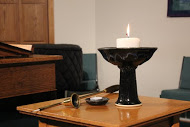 For the Time BeingMary Beth DanielsonJanuary 13, 2019All Are Welcome Here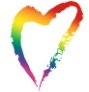 Announcements and Upcoming EventsRELIGIOUS EDUCATIONThe focus of Religious Education today is impossible possibilities. The qualities of determination and imagination will be introduced through a story. Then these themes will be discussed in relation to Martin Luther King Jr. Day, the Standing on the Side of Love Campaign, and interventions. The children will then use their imagination to construct their own interventions out of recycled materials.SUNDAY POTLUCK: We invite you to join us, after service today for our Chili Warm Up potluck.HOPE CENTER CALENDAR DONATIONS: The Hope center is looking for calendars to give away. They could be brought to the church and Michol Ford will deliver them to those interested.NON VIOLENT COMMUNICATIONS: The Jan. 17 meeting has been canceled. You are invited to join the Jan. 22 meeting if you wish. MLK DAY PROGRAMS: Please see our Friday and Monday emails regarding events coming up at the Waukesha Public Library and the Waukesha Civic Theater, filled with book discussions, documentary screening and other activities regarding Martin Luther King Jr. and Civil Rights. This is open to children, teens and adults. WEATHER CLOSINGS: United is registered with WISN 12 and WTMJ4  to report weather closings during bad weather. You can check  T.V. stations or websites for “Closings and delays”. COMING UP THIS WEEK:Jan. 15, 7pm - Mindful MeditationJan. 16, 6:30pm - Buddhist study group (Mukwonago)Jan. 16, 6pm - Strange Brew (Maggelan’s)Jan 17, 10am - Soul Matters (Café de Arts)Next Sunday’s serviceJanuary 20, 2019Rev. David Kraemer Announcements and Upcoming EventsRELIGIOUS EDUCATIONThe focus of Religious Education today is impossible possibilities. The qualities of determination and imagination will be introduced through a story. Then these themes will be discussed in relation to Martin Luther King Jr. Day, the Standing on the Side of Love Campaign, and interventions. The children will then use their imagination to construct their own interventions out of recycled materials.SUNDAY POTLUCK: We invite you to join us, after service today for our Chili Warm Up potluck.HOPE CENTER CALENDAR DONATIONS: The Hope center is looking for calendars to give away. They could be brought to the church and Michol Ford will deliver them to those interested.NON VIOLENT COMMUNICATIONS: The Jan. 17 meeting has been canceled. You are invited to join the Jan. 22 meeting if you wish. MLK DAY PROGRAMS: Please see our Friday and Monday emails regarding events coming up at the Waukesha Public Library and the Waukesha Civic Theater, filled with book discussions, documentary screening and other activities regarding Martin Luther King Jr. and Civil Rights. This is open to children, teens and adults. WEATHER CLOSINGS: United is registered with WISN 12 and WTMJ4  to report weather closings during bad weather. You can check  T.V. stations or websites for “Closings and delays”. COMING UP THIS WEEK:Jan. 15, 7pm - Mindful MeditationJan. 16, 6:30pm - Buddhist study group (Mukwonago)Jan. 16, 6pm - Strange Brew (Maggelan’s)Jan 17, 10am - Soul Matters (Café de Arts)Next Sunday’s serviceJanuary 20, 2019Rev. David Kraemer